Idé utveckling- min T-shirt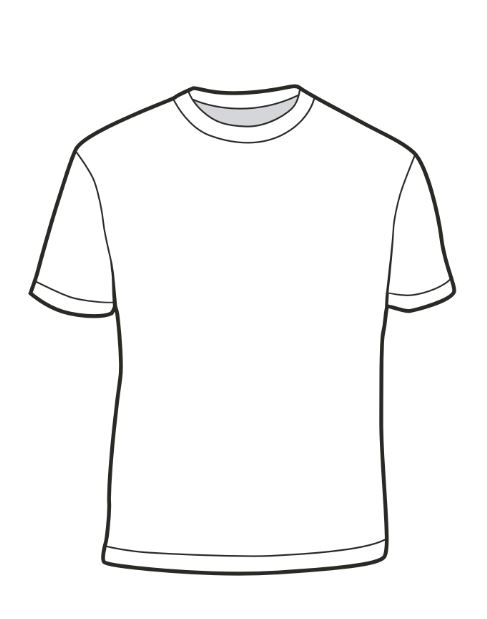 